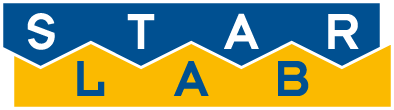 PIPETTE DECONTAMINATION DECLARATIONThis form can be completed in Word and save on your computer for future reference. Once completed, please print and sign and hand in this form 
with your pipettes for servicing. NOTE that no pipettes can be serviced without a Purchase Order No. or a completed and signed Declaration.STARLAB () LtdPage 1 of 1   Issue Date: Jul-2018Issued by: Andy HallTitle: Decontamination FormIssue No. 7Procedure Number: F004Company:      Contact:      Contact:      Contact:      Contact:      Contact:      Address:  Department:      Department:      Department:      Department:      Department:      Address:  Group Name:      Group Name:      Group Name:      Group Name:      Group Name:      Address:  Tel:      Tel:      Tel:      Tel:      Tel:      Address:  :      :      :      :      :      Address:  Email:      Email:      Email:      Email:      Email:      (Purchase Order No. must be provided)                                  PURCHASE ORDER No.                                     Grant No.                                   (Purchase Order No. must be provided)                                  PURCHASE ORDER No.                                     Grant No.                                   (Purchase Order No. must be provided)                                  PURCHASE ORDER No.                                     Grant No.                                   (Purchase Order No. must be provided)                                  PURCHASE ORDER No.                                     Grant No.                                   (Purchase Order No. must be provided)                                  PURCHASE ORDER No.                                     Grant No.                                   (Purchase Order No. must be provided)                                  PURCHASE ORDER No.                                     Grant No.                                   Quote No.        	Vat Exempt? Yes  if YES, incl. Cert.   No Quote No.        	Vat Exempt? Yes  if YES, incl. Cert.   No Quote No.        	Vat Exempt? Yes  if YES, incl. Cert.   No Quote No.        	Vat Exempt? Yes  if YES, incl. Cert.   No Quote No.        	Vat Exempt? Yes  if YES, incl. Cert.   No Quote No.        	Vat Exempt? Yes  if YES, incl. Cert.   No Service Level Tick ONE box only. A separate form must be used for each Service Level        QuickCal           1-STAR                             2-STAR                               3-STAR                   
                                    1-STAR no ext. clean          2-STAR no ext. clean          3-STAR no ext. clean  Service Level Tick ONE box only. A separate form must be used for each Service Level        QuickCal           1-STAR                             2-STAR                               3-STAR                   
                                    1-STAR no ext. clean          2-STAR no ext. clean          3-STAR no ext. clean  Service Level Tick ONE box only. A separate form must be used for each Service Level        QuickCal           1-STAR                             2-STAR                               3-STAR                   
                                    1-STAR no ext. clean          2-STAR no ext. clean          3-STAR no ext. clean  Service Level Tick ONE box only. A separate form must be used for each Service Level        QuickCal           1-STAR                             2-STAR                               3-STAR                   
                                    1-STAR no ext. clean          2-STAR no ext. clean          3-STAR no ext. clean  Service Level Tick ONE box only. A separate form must be used for each Service Level        QuickCal           1-STAR                             2-STAR                               3-STAR                   
                                    1-STAR no ext. clean          2-STAR no ext. clean          3-STAR no ext. clean  Service Level Tick ONE box only. A separate form must be used for each Service Level        QuickCal           1-STAR                             2-STAR                               3-STAR                   
                                    1-STAR no ext. clean          2-STAR no ext. clean          3-STAR no ext. clean  Do you require a due date on your calibration sticker?  Yes   If Yes, specify duration:         months                No    NOTE: If no duration is specified we will put a duration of 6 months on the labelDo you require a due date on your calibration sticker?  Yes   If Yes, specify duration:         months                No    NOTE: If no duration is specified we will put a duration of 6 months on the labelDo you require a due date on your calibration sticker?  Yes   If Yes, specify duration:         months                No    NOTE: If no duration is specified we will put a duration of 6 months on the labelDo you require a due date on your calibration sticker?  Yes   If Yes, specify duration:         months                No    NOTE: If no duration is specified we will put a duration of 6 months on the labelDo you require a due date on your calibration sticker?  Yes   If Yes, specify duration:         months                No    NOTE: If no duration is specified we will put a duration of 6 months on the labelDo you require a due date on your calibration sticker?  Yes   If Yes, specify duration:         months                No    NOTE: If no duration is specified we will put a duration of 6 months on the labelMake / Model of Pipettes to be ServicedQtyMake / Model of Pipettes to be ServicedMake / Model of Pipettes to be ServicedMake / Model of Pipettes to be ServicedQtyA  Did the pipettes listed require decontamination?   Yes     No  If No, go to BA  Did the pipettes listed require decontamination?   Yes     No  If No, go to BA  Did the pipettes listed require decontamination?   Yes     No  If No, go to BA  Did the pipettes listed require decontamination?   Yes     No  If No, go to BA  Did the pipettes listed require decontamination?   Yes     No  If No, go to BA  Did the pipettes listed require decontamination?   Yes     No  If No, go to B    Nature of contaminant:          Nature of contaminant:          Nature of contaminant:          Nature of contaminant:          Nature of contaminant:          Nature of contaminant:      Method of decontamination:      Method of decontamination:      Method of decontamination:      Method of decontamination:      Method of decontamination:      Method of decontamination:           NOTE: Pipettes must be completely dry when presented for servicing     NOTE: Pipettes must be completely dry when presented for servicing     NOTE: Pipettes must be completely dry when presented for servicing     NOTE: Pipettes must be completely dry when presented for servicing     NOTE: Pipettes must be completely dry when presented for servicing     NOTE: Pipettes must be completely dry when presented for servicing    Decontaminated by:          Decontaminated by:          Decontaminated by:      Date:      Date:      Date:      B  Are any special precautions required when handling the pipettes? If yes, please specify:       B  Are any special precautions required when handling the pipettes? If yes, please specify:       B  Are any special precautions required when handling the pipettes? If yes, please specify:       B  Are any special precautions required when handling the pipettes? If yes, please specify:       B  Are any special precautions required when handling the pipettes? If yes, please specify:       B  Are any special precautions required when handling the pipettes? If yes, please specify:       Spare Parts (please tick ONE only)   I authorise that any spare parts required to bring this/these pipette into calibration may be replaced and I understand that these will 
        be detailed on the invoice, OR                                                                     Contact me before proceeding with any service if spare parts (excl. cost of seals, o-rings, tip holders) amount to £25 or over for any pipetteNote : A £15 pound investigation charge may be applied for pipettes found to be unrepairable or uneconomical to repair.Spare Parts (please tick ONE only)   I authorise that any spare parts required to bring this/these pipette into calibration may be replaced and I understand that these will 
        be detailed on the invoice, OR                                                                     Contact me before proceeding with any service if spare parts (excl. cost of seals, o-rings, tip holders) amount to £25 or over for any pipetteNote : A £15 pound investigation charge may be applied for pipettes found to be unrepairable or uneconomical to repair.Spare Parts (please tick ONE only)   I authorise that any spare parts required to bring this/these pipette into calibration may be replaced and I understand that these will 
        be detailed on the invoice, OR                                                                     Contact me before proceeding with any service if spare parts (excl. cost of seals, o-rings, tip holders) amount to £25 or over for any pipetteNote : A £15 pound investigation charge may be applied for pipettes found to be unrepairable or uneconomical to repair.Spare Parts (please tick ONE only)   I authorise that any spare parts required to bring this/these pipette into calibration may be replaced and I understand that these will 
        be detailed on the invoice, OR                                                                     Contact me before proceeding with any service if spare parts (excl. cost of seals, o-rings, tip holders) amount to £25 or over for any pipetteNote : A £15 pound investigation charge may be applied for pipettes found to be unrepairable or uneconomical to repair.Spare Parts (please tick ONE only)   I authorise that any spare parts required to bring this/these pipette into calibration may be replaced and I understand that these will 
        be detailed on the invoice, OR                                                                     Contact me before proceeding with any service if spare parts (excl. cost of seals, o-rings, tip holders) amount to £25 or over for any pipetteNote : A £15 pound investigation charge may be applied for pipettes found to be unrepairable or uneconomical to repair.Spare Parts (please tick ONE only)   I authorise that any spare parts required to bring this/these pipette into calibration may be replaced and I understand that these will 
        be detailed on the invoice, OR                                                                     Contact me before proceeding with any service if spare parts (excl. cost of seals, o-rings, tip holders) amount to £25 or over for any pipetteNote : A £15 pound investigation charge may be applied for pipettes found to be unrepairable or uneconomical to repair.I confirm that the information on this form is accurate and the pipettes detailed are safe to handleI confirm that the information on this form is accurate and the pipettes detailed are safe to handleI confirm that the information on this form is accurate and the pipettes detailed are safe to handleI confirm that the information on this form is accurate and the pipettes detailed are safe to handleI confirm that the information on this form is accurate and the pipettes detailed are safe to handleI confirm that the information on this form is accurate and the pipettes detailed are safe to handleName:      Name:      Name:      Name:      Signed:Signed:Position:      Position:      Position:      Position:      Date:      Date:      